Памятка для родителей«НАУЧИТЕ РЕБЁНКА ЛЮБИТЬ КНИГУ»                                                                                 Дети – это счастье,
                                                                                     созданное вашим трудом.В. Сухомлинский Родители!      Откройте ребенку мир вместе с книгой.     Пробудите в его душе драгоценную способность сопереживать, сострадать, радоваться. Ведь культура общения с литературой закладывается в семье. Создайте в своей семье добрую традицию – чтение вслух оставляет воспоминания на всю жизнь.Помните!    • Чтение – праздник души.
• Начинайте читать вслух с раннего возраста.
• Дарите ребёнку книги.
• Оставляйте печатные издания везде, где малыш может их увидеть.
• Читайте друг другу по очереди.
• Определите, какие книжные персонажи нравятся им или не нравятся.
• Разрешайте детям самим выбирать книги в магазине или библиотеке.
• Не заставляйте читать против воли, лучше предложите поиграть в настольные игры связанные с чтением.
• Собирать домашнюю детскую библиотеку.
• После просмотра художественного или мультипликационного фильма предложить прочитать книгу, по которой он снят.
• Обязательно слушать, как малыш читает сам, он должен чувствовать интерес старших.
• Читайте ребёнку перед сном. Давайте откроем  маленькому человеку чудо,
которое несёт в себе книга!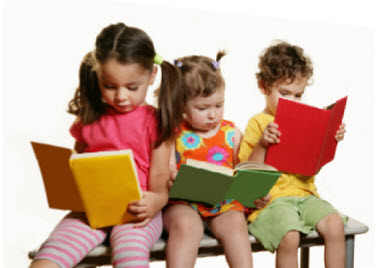 